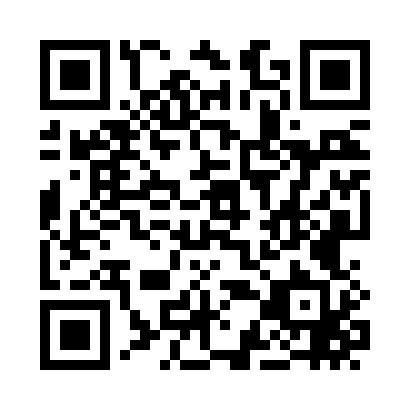 Prayer times for Kleenburn, Wyoming, USAMon 1 Jul 2024 - Wed 31 Jul 2024High Latitude Method: Angle Based RulePrayer Calculation Method: Islamic Society of North AmericaAsar Calculation Method: ShafiPrayer times provided by https://www.salahtimes.comDateDayFajrSunriseDhuhrAsrMaghribIsha1Mon3:315:261:125:218:5810:532Tue3:325:271:125:218:5810:523Wed3:335:271:125:218:5710:514Thu3:345:281:135:218:5710:515Fri3:355:291:135:218:5710:506Sat3:365:291:135:218:5610:497Sun3:375:301:135:218:5610:488Mon3:395:311:135:218:5510:479Tue3:405:321:135:218:5510:4610Wed3:415:321:145:218:5410:4511Thu3:425:331:145:218:5410:4412Fri3:445:341:145:218:5310:4313Sat3:455:351:145:218:5310:4214Sun3:475:361:145:208:5210:4115Mon3:485:371:145:208:5110:4016Tue3:495:381:145:208:5010:3817Wed3:515:391:145:208:5010:3718Thu3:535:401:145:208:4910:3519Fri3:545:411:145:198:4810:3420Sat3:565:421:145:198:4710:3321Sun3:575:431:155:198:4610:3122Mon3:595:441:155:198:4510:2923Tue4:005:451:155:188:4410:2824Wed4:025:461:155:188:4310:2625Thu4:045:471:155:188:4210:2526Fri4:055:481:155:178:4110:2327Sat4:075:491:155:178:4010:2128Sun4:095:501:155:178:3910:2029Mon4:105:511:155:168:3710:1830Tue4:125:521:145:168:3610:1631Wed4:145:531:145:158:3510:14